New Year-2024 celebrated with full fervour at ICAR-IIPR, Kanpur The New Year 2024 has been welcomed and celebrated at ICAR-Indian Institute of Pulses Research, Kanpur with full fervour on 01-01-2024. Dr. Girish Prasad Dixit, Director, ICAR-IIPR, Kanpur was the chief guest of the function. The programme started with welcome of the chief guest. In his welcome address Dr. Narendra Kumar, Chairman, Farm Advisory Committee, ICAR-IIPR, Kanpur wished all the members a very happy and prosperous new year. He elaborated the progress made during last one year at both the farm campuses of ICAR-IIPR, Kanpur. Further, Dr. P.K. Katiyar, I/c Seeds, ICAR-IIPR, Kanpur presented the detailed report of seed indents received and seed production achieved during last one year by ICAR-IIPR of different pulse crops. He informed the house about notifying 7 varieties and releasing 3 pulses varieties during last one year. At the outset, Dr. G.P. Dixit, honorable Director, ICAR-IIPR, Kanpur wished all the members of ‘Dalhan Parivaar’ a very happy and propsperous new year-2024 and emphasized that all the staffs of ICAR-IIPR should work together as a team to achieve the goal of self-sufficiency in the production of pulses in the country. The programme was anchored by Dr. Rekha Rani. On this occasion, a cricket match was also organized by the chairman sports committee, Dr. A.K. Parihar. At last the programme ended with prize distribution and wishing all the members a very happy new year-2024. भाकृअनुप-भारतीय दलहन अनुसंधान संस्थान, कानपुर में नया साल-2024 पूरे हर्षोल्लास के साथ मनाया गयाभाकृअनुप-भारतीय दलहन अनुसंधान संस्थान, कानपुर में 01-01-2024 को नए साल 2024 को पूरे हर्षोल्लास के साथ मनाया गया। इस समारोह के मुख्य अतिथि भाकृअनुप-भारतीय दलहन अनुसंधान संस्थान, कानपुर के निदेशक डॉ. गिरीश प्रसाद दीक्षित थे। कार्यक्रम की शुरुआत मुख्य अतिथि के स्वागत से हुई। अपने स्वागत भाषण में डॉ. नरेंद्र कुमार, अध्यक्ष, फार्म सलाहकार समिति, आईसीएआर-आईआईपीआर, कानपुर ने सभी सदस्यों को नए साल की हार्दिक शुभकामनाएं दीं। उन्होंने आईसीएआर-आईआईपीआर, कानपुर फार्म के दोनों परिसरों में पिछले एक वर्ष के दौरान हुई प्रगति के बारे में विस्तार से बताया। इसके अलावा, डॉ. पी.के. कटियार, प्रभारी बीज, आईसीएआर-आईआईपीआर, कानपुर ने पिछले एक वर्ष के दौरान विभिन्न दलहनी फसलों और किस्मों के आईसीएआर-आईआईपीआर द्वारा प्राप्त बीज मांगपत्र और बीज उत्पादन की विस्तृत रिपोर्ट प्रस्तुत की। उन्होंने पिछले एक वर्ष के दौरान 7 किस्मों को अधिसूचित करने और 3 दालों की किस्मों को जारी करने के लिए आईसीएआर-आईआईपीआर की टीम को बधाई दी। माननीय निदेशक, आईसीएआर-आईआईपीआर, कानपुर डॉ. जी.पी. दीक्षित ने "दल्हन परिवार" के सभी सदस्यों को नव वर्ष-2024 की हार्दिक शुभकामनाएं देते हुए उनके मंगल भविष्य की कामना की और उन्होंने इस बात पर जोर दिया कि आईसीएआर-आईआईपीआर के सभी कर्मचारियों को दालों के उत्पादन में आत्मनिर्भरता का लक्ष्य हासिल करने के लिए एक टीम के रूप में मिलकर काम करना होगा। मंच का सञ्चालन डॉ. रेखा रानी के द्वारा किया गया। इस अवसर पर अध्यक्ष खेल समिति डॉ. ए.के. परिहार के द्वारा एक क्रिकेट मैच का आयोजन किया गया। अंत में पुरस्कार वितरण एवं सभी सदस्यों को नव वर्ष-2024 की शुभकामनाओं के साथ कार्यक्रम समाप्त हुआ।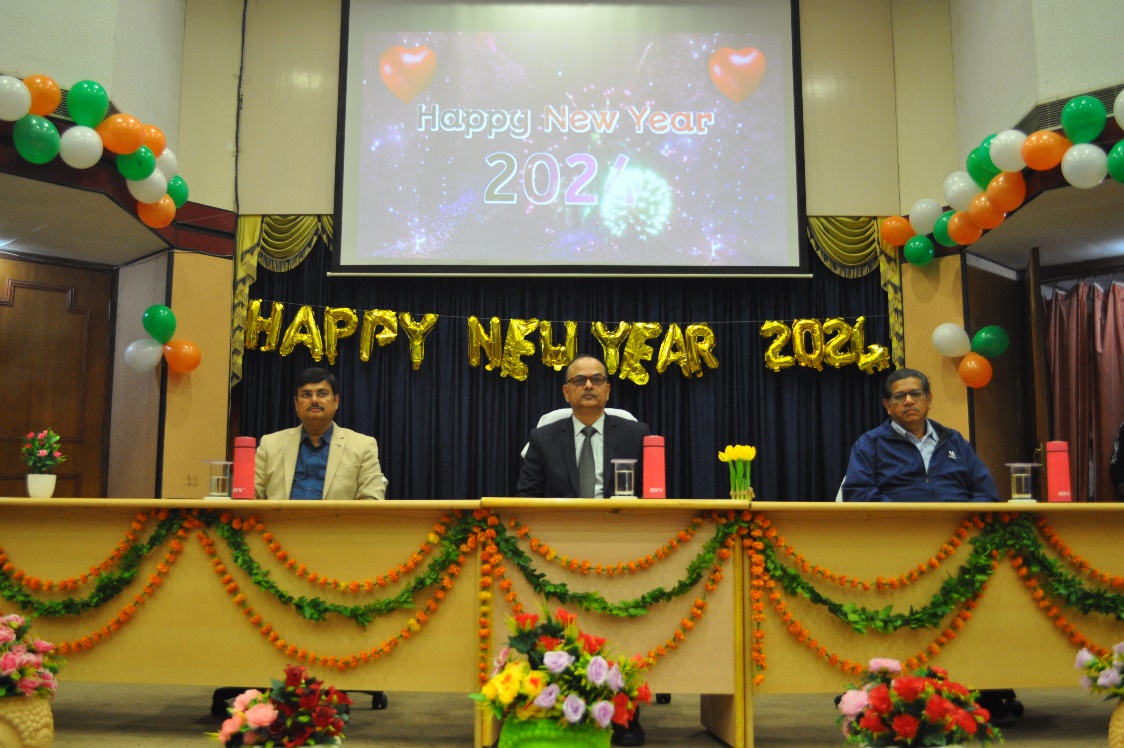 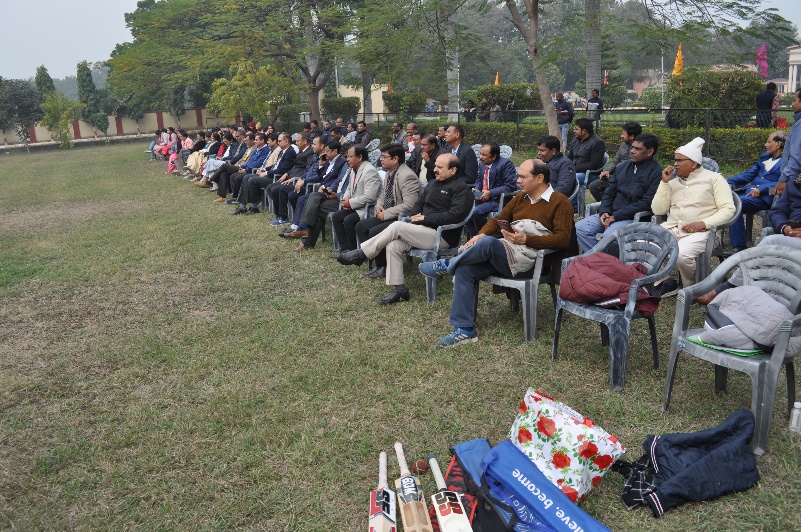 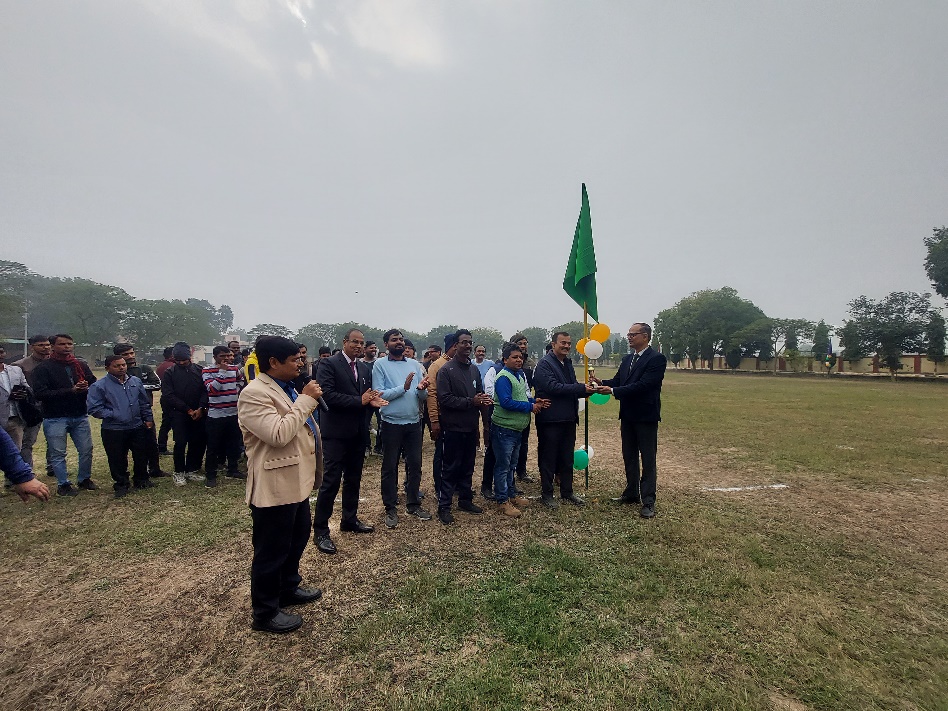 